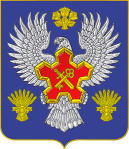 От 11.10.2018г.  №      Отдел по образованию администрации Городищенского муниципального  района  доводит до вашего сведения, что в соответствии с приказом Министерства Российской Федерации по делам ГО, ЧС  и ликвидации последствий стихийных бедствий от 28.08.2018г. №354, в период с 1 по 31 октября 2018г. на территории РФ проводится Месячник гражданской обороны.	В целях формирования  единых подходов к организации  и ведению гражданской обороны,  повышения её роли в обществе, руководителям образовательных учреждений необходимо организовать работу и проведение мероприятий в учреждениях:-проведение профилактических мероприятий, в том числе:практических  тренировок по эвакуации, материальных и культурных ценностей,инструктажей и бесед с учащимися и сотрудниками в области ГО и ЧС, обеспечения пожарной безопасности,-организация  совершенствования учебно-методической базы по ГО, в том числе обновление уголков гражданской обороны, изготовление стендов, плакатов, памяток по тематике ГО и защиты населения на территории Волгоградской области,-показов учебных фильмов по тематике «Гражданская оборона и защита населения»,-проведение открытого урока «Основы безопасности жизнедеятельности» ( в рамках Всероссийского открытого урока ОБЖ) в образовательных учреждениях на тему: «История создания Гражданской обороны. Гражданская оборона на современном этапе»,-организация и проведение занятий по защите детей и персонала ОУ, -организация и проведение спортивно-массовых мероприятий, концертов самодеятельного творчества, конкурсов художественной самодеятельности в рамках Месячника, с приглашением представителей общественности. Информацию о проведённых мероприятиях (с приложением фото) необходимо еженедельно представлять  в отдел по образованию (в произвольной форме).Начальник отдела по образованию                                      С.А. РассадниковаИсп.:Кононенко Н.К.тел. 8(84468) 3-55-37АДМИНИСТРАЦИЯГОРОДИЩЕНСКОГО  МУНИЦИПАЛЬНОГО РАЙОНАВОЛГОГРАДСКОЙ  ОБЛАСТИОТДЕЛ ПО ОБРАЗОВАНИЮ40-летия Сталинградской битвы,площадь,дом 1,  р.п. Городище, Волгоградская область, 403003 тел. (8-844-68) 3-30-61,  тел\ факс: 3-30-61  E-mail: edu_gorod@volganet.ruРуководителям  образовательных учреждений Городищенского муниципального  района 